РЕШЕТИЛІВСЬКА МІСЬКА РАДА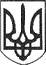 ПОЛТАВСЬКОЇ ОБЛАСТІ(сорок перша позачергова сесія восьмого скликання)РІШЕННЯ24 листопада 2023 року								№1674-41-VIIIПро внесення змін до Програми„Шкільний автобус”на 2022-2024 роки	Керуючись ст. 26 Закону України „Про місцеве самоврядування в Україні”, ст. 13 Закону України „Про освіту”, ст. 8 Закону України „Про повну загальну середню освіту”,  Санітарним регламентом для закладів загальної середньої освіти, затвердженого наказом Міністерства охорони здоров’я України від 25.09.2020 № 2205, зареєстрованого в Міністерстві юстиції України 10.11.2020 №1111/35394, з метою виконання вимог законодавства щодо забезпечення регулярного та безкоштовного підвезення до закладів освіти здобувачів освіти, вихованців та педагогічних працівників, Решетилівська міська радаВИРІШИЛА:Внести зміни до Програми „Шкільний автобус” на 2022-2024 роки, затвердженої рішенням Решетилівської міської ради від 24 грудня 2021 року     № 916-17-VIIІ (17 сесія), а саме: додаток 2 до Програми „Спеціалізовані транспортні маршрути для перевезення учнів та педагогічних працівників”.викласти у новій редакції (додаток 1).Міський голова                                                                     Оксана ДЯДЮНОВАДодаток 1 до рішення Решетилівської міськоїради восьмого скликання	24 листопада 2023 року 	№ 1674 -41-VIIІ(41 позачергова сесія)Додаток 2до ПрограмиСПЕЦІАЛІЗОВАНІ ТРАНСПОРТНІ МАРШРУТИ ДЛЯ  ПЕРЕВЕЗЕННЯ УЧНІВ ТА ПЕДАГОГІЧНИХ ПРАЦІВНИКІВМаршрут №1Маршрут №2Маршрут №3Маршрут №4                                                                                                                                                      Маршрут №5Маршрут № 6Маршрут №7Маршрут №8Маршрут №9Маршрут №10Маршрут №11Маршрут №12      Маршрут № 13Маршрут №14Маршрут №15Маршрут №16№ п/пМарка автобусаМаршрутні зупинкиМаршрутні зупинкиЗагальний кілометраж маршруту в дві сторониДо яких шкіл підвозяться№ п/пМарка автобусаК-сть зупинокЗупинкаЗагальний кілометраж маршруту в дві сторониДо яких шкіл підвозяться1„АTAMAN” D093S428с. Білоконі, с.Прокопівка, м/р ,,Цибулівка’’49ОЗ „Решетилівський ліцей імені І.Л. Олійника”;Решетилівська філія І ступеня2„БОГДАН” А-092S418с.Пасічники, с.Сені, м/р Новоселівка76ОЗ „Решетилівський ліцей імені І.Л. Олійника”;Решетилівська філія І ступеня3ЕТАЛОН АО8116ш28с.Миколаївка, с.Пасічники,с.Потічок, с.Лиман Перший, с. Тури, с.Капустяни, с.Буняки,     с.Говтва, с.Шевченкове176Шевченківський ЗЗСО І-ІІІ ступенів імені академіка В.О. Пащенка,Потічанська  філія І-ІІ ступенів з дошкільним підрозділом Опорного закладу ,,Решетилівський ліцей імені І.Л. Олійника’’4АС-Р 32053-07 МРІЯ 13с. Каленики, с. Хрещатес. Шилівка, с. Онищенки, с. Паненки 66Калениківський ЗЗСО І-ІІІ ступенів5А-08116 Ш ЕТАЛОН36с.Лиман Перший, с.Ганжі,  м/р Новоселівка, м.Решетилівка80ОЗ „Решетилівський ліцей імені І.Л. Олійника”; Решетилівська філія І ступеня  з дошкільним підрозділом;Решетилівська філія І ступеня6,,АTAMAN’’ D093S232с.Лучки,  с.Федіївка, с. Писаренки, с. Кривки с.Голуби, с.Шкурупії,с-ще Покровське102Покровський ОЗЗСО І-ІІІ ступенівФедіївська філія І-ІІ ступенів7БАЗ 2215    12с. Братешки, с. Лиман Другий, с. Лобачі, с. Глибока Балка80,6Глибокобалківський ЗЗСО І-ІІ ступенів з дошкільним підрозділом8АС-Р4234 ,,Мрія’’28с. Потеряйки, с.Нова Михайлівка, с.Піщане, с. Славки, с. Надежда136Піщанський ЗЗСО І-ІІІ ступенів ім. Л.М. Дудки,9„АTAMAN” D093S211с. Сухорабівка, с. Березняки, с. Каленики57Калениківський ЗЗСО І-ІІІ ступенів,Сухорабівський ЗДО10„АTAMAN’’ D093S222с. Пащенки, с. Яценки,с. Дружба, с. Шамраївка, с. Шевченкове96Шевченківський ЗЗСО І-ІІІ ступенів  імені академіка           В.О. Пащенка 11БАЗ-А079 14с. Мушти, с. Глибока Балка, с. Крохмальці,  с. Лобачі, с. Малий Бакай70,9Малобакайський ЗЗСО І-ІІІ ступенів12ЗАЗ-А08 16с. Кукобівка,с.Долина, с.Лютівка, с.Коломак, с-ще Покровське 68Покровський опорний ЗЗСО І-ІІІ ступенів13БАЗ-А079 18с.Нова Диканька, с. Пустовари, с.Литвинівка, с.Демидівка84Демидівський ЗЗСО І-ІІІ ступенів14Рута-22 12с.Михнівка, с.М’якеньківка, с.Шрамки, м.Решетилівка87М’якеньківський ЗЗСО І-ІІ ступенівОЗ ,,Решетилівський ліцей           ім. І.Л. Олійника’’15КАВЗ 39765218с.Лиман Другий,с.Лобачі,с.Бакай,с.Братешкис.Шилівка,с.Онищенки,с.Крохмальці110,9Малобакайський ЗЗСО І-ІІІ ступенів  16ЗАЗ-А0832с. Колотії, с. Шкурупіївка, с. Хоружі64ОЗ „Решетилівський ліцей імені І.Л. Олійника”; Решетилівська філія І ступеня  з дошкільним підрозділом;Решетилівська філія І ступеняЧас відправленняПункт відправленняЧас прибуттяПункт призначенняВідстань6.50с. Білоконі7.00с. Прокопівка5 км7.00с. Прокопівка7.10м/р ,,Цибулівка’’5 км7.15м/р ,,Цибулівка’’7.20Решетилівський ДНЗ „Ромашка”3,5 км7.20Решетилівський ДНЗ „Ромашка”7.30Решетилівський ліцей імені І.Л.Олійника1 км7.35Решетилівський ліцей імені І.Л.Олійника7.40Решетилівська філія І ступеня 1,5 км7.40Решетилівська філія І ступеня 7.45Решетилівський ліцей імені І.Л.Олійника1 км 17 км15.20Решетилівський ліцей імені І.Л.Олійника15.25Решетилівський ДНЗ „Ромашка”1 км15.25Решетилівський ДНЗ „Ромашка”15.30Решетилівська філія І ступеня1,5 км15.30Решетилівська філія І ступеня15.35Решетилівський ліцей імені І.Л.Олійника1 км15.45Решетилівський ліцей імені І.Л.Олійника15.50м-р «Цибулівка»3,5 км15.50м-р «Цибулівка»16.10с. Прокопівка20 км16.10с. Прокопівка16.25с. Білоконі5 км32 кмЗагальна протяжність за деньЗагальна протяжність за деньЗагальна протяжність за деньЗагальна протяжність за день49 кмЧас відправленняПункт відправленняЧасприбуттяПункт призначенняВідстань6.55Решетилівський ліцей імені І.Л.Олійника7.05с. Пасічники11.5 км7.05с. Пасічники7.20с. Сені5 км7.25с. Сені7.35м/р ,,Новоселівка''3 км7.35м/р ,,Новоселівка''7.45Решетилівський ліцей імені І.Л.Олійника3.5 км7.45Решетилівський ліцей імені І.Л.Олійника7.50Решетилівський ДНЗ „Ромашка”1 км7.50Решетилівський ДНЗ „Ромашка”8.00Решетилівська філія І ступеня2 км8.05Решетилівська філія І ступеня8.10м/р ,,Новоселівка''/Решетилівська філія І ступеня з дошкільним підрозділом5 км8.10м/р ,,Новоселівка''/ Решетилівська філія І ступеня з дошкільним підрозділом8.15Решетилівська філія І ступеня 5 км8.15Решетилівська філія І ступеня 8.25Решетилівський ДНЗ „Ромашка”2 км8.25Решетилівський ДНЗ „Ромашка”8.30Решетилівський ліцей імені І.Л.Олійника1 км8.30Решетилівський ліцей імені І.Л.Олійника8. 40Відділ освіти1 км40км14.50Відділ освіти15.00Решетилівський ліцей імені І.Л. Олійника'1 км15.05Решетилівський ліцей імені І.Л.Олійника15.15м/р ,,Новоселівка''/ Решетилівська філія І ступеня з дошкільним підрозділом5 км15.15м/р ,,Новоселівка'' Решетилівська філія І ступеня з дошкільним підрозділом15.25Решетилівська філія І ступеня5 км15.30Решетилівська філія І ступеня 15.40Решетилівський ліцей імені І.Л.Олійника2 км15.50Решетилівський ліцей імені І.Л.Олійника16.00м/р ,,Новоселівка''3,5 км16.00м/р ,,Новоселівка''16.10с. Сені3 км16.10с. Сені16.20с. Пасічники5 км16.20Пасічники16.30Решетилівський ліцей імені І.Л.Олійника11.5 км36 кмЗагальна протяжність за деньЗагальна протяжність за деньЗагальна протяжність за деньЗагальна протяжність за день76 кмЧас відправленняПункт відправленняЧас прибуттяПункт призначенняВідстань6.25с. Потічок (паркування)6.40с. Лиман Перший10 км6.40с. Лиман Перший6.45с. Тури 1,5 км6.45с. Тури7.00с. Миколаївка7 км7.00с. Миколаївка7.10Потічанська філія І-ІІ ст.3,5 км7.10Потічанська філія І-ІІ ст. 7.20с. Пасічники8 км7.20с. Пасічники7.30Потічанська філія І-ІІ ст.8 км7.30Потічанська філія І-ІІ ст. 7.45с. Капустяни11 км7.45с. Капустяни7.50Шевченківський ЗЗСО  І-ІІІ ст.3 км7.50Шевченківський ЗЗСО  І-ІІІ ст.8.10с. Говтва11км8.10с. Говтва8.25Шевченківський ЗЗСО  І-ІІІ ст11 км8.25Шевченківський ЗЗСО  І-ІІІ ст8.45Потічанська філія І-ІІ ст.11 км8.45Потічанська філія І-ІІ ст.8.50Паркування с. Потічок1 км86 км13.55Паркування с. Потічок14.00Потічанська філія І-ІІ ст.     1 км14.00Потічанська філія І-ІІ ст. 1410с. Миколаївка3,5 км14.10с. Миколаївка14.20с. Тури7 км14.20с. Тури14.25с. Лиман Перший1,5 км14.25с. Лиман Перший14.40Потічанська філія І-ІІ ст. 10 км14.40Потічанська філія І-ІІ ст. 14.50с. Пасічники8 км14.55с. Пасічники15.05Шевченківський ЗЗСО  І-ІІІ ст.10 км15.05Шевченківський ЗЗСО  І-ІІІ ст. 15.25с. Говтва11 км15.25с. Говтва15.40Шевченківський ЗЗСО  І-ІІІ ст.11 км15.40Шевченківський ЗЗСО  І-ІІІ ст.15.50с. Капустяни3 км15.50с. Капустяни16.05с. Пасічники8 км16.05с. Пасічники16.15Потічанська філія І-ІІ ст. 8 км16.15Потічанська філія І-ІІ ст. 16.25с. Миколаївка3,5 км16.25с. Миколаївка16.35с. Потічок (паркування)4,5 км90 кмЗагальна протяжність за деньЗагальна протяжність за деньЗагальна протяжність за деньЗагальна протяжність за день 176 кмЧас відправ ленняПункт відправленняЧас прибуттяПункт призначенняВідстань7.15Паркування с. Шилівка7.30с. Онищенки6 км7.30с. Онищенки7.35с. Паненки5 км7.35с. Паненкт7.45Калениківський ЗЗСО І – ІІІ ст6 км7.45с. Каленики8.00с. Хрещате8 км8.00с. Хрещате8.15Калениківський ЗЗСО І – ІІІ ст8 кмВсього 33 км33 км33 км33 км14.40Калениківський ЗЗСО І – ІІІ ст14.55с. Хрещате8 км14.55с. Хрещате15.10Калениківський ЗЗСО І – ІІІ ст8 км15.10Калениківський ЗЗСО І – ІІІ ст15.20с. Паненки6 км15.20с. Паненки15.30с. Онищенки5 км15.30с. Онищенки15.40с. Шилівка, паркування6 км33 км Загальна протяжність за день Загальна протяжність за день Загальна протяжність за день Загальна протяжність за день66 кмЧас відправленняПункт відправленняЧас прибуттяПункт призначенняВідстань6.40Решетилівський ліцей імені І.Л.Олійника7.00с. Лиман Перший14 км7.00с. Лиман Перший7.10с. Ганжі6 км7.10с. Ганжі7.20 м/р ,,Новоселівка’’ 5.5 км7.20 м/р ,,Новоселівка’’7.25ОЗ „Решетилівський ліцей ім.І.Л.Олійника” 3.5 км7.25 Решетилівський ліцей імені І.Л.Олійника7.30 Решетилівський ДНЗ „Ромашка”1 км 7.30 Решетилівський ДНЗ „Ромашка”7.35Решетилівська філія І ст.1,5 км7.35Решетилівська філія І ст.7.40м/р ,,Озеро’’ 3 км7.40м/р ,,Озеро’’7.45Решетилівська філія І ст.3 км7.45Решетилівська філія І ст.7.50Решетилівський ДНЗ „Ромашка”1,5 км7.50Решетилівський ДНЗ „Ромашка”7.55Решетилівський ліцей імені І.Л.Олійника”1км40 км15.20Решетилівський ліцей імені І.Л.Олійника”15.25Решетилівський ДНЗ „Ромашка”1 км15.25Решетилівський ДНЗ „Ромашка”15.30 Решетилівська філія І ст.  1.5 км   15.30 Решетилівська філія І ст.15.35Решетилівський ліцей імені І.Л.Олійника”1 км 15.45Решетилівський ліцей імені І.Л.Олійника”15.50м/р ,,Озеро’’4 км15.50м/р ,,Озеро’’16.05м/р ,,Новоселівка’’7,5 км16.05м/р ,,Новоселівка’’16.15с. Ганжі6 км16.15с. Ганжі16.25с. Лиман Перший6 км16.25с. Лиман Перший16.45Решетилівський ліцей імені І.Л.Олійника14 км40  км ВСЬОГО ВСЬОГО ВСЬОГО ВСЬОГО  80  кмЧас відправ ленняПункт відправленняЧас прибуттяПункт призначенняВідстань, км.7.00місце парковки с. Федіївка7.10с. Лучки6 км7.10с. Лучки7.15с. Писаренки2 км7.15с. Писаренки7.25Покровський ОЗЗСО І-ІІІ ст3 км7.25Покровський ОЗЗСО І-ІІІ ст7.40с. Кривки8 км7.40с. Кривки.7.55с. Голуби11 км7.55с. Голуби8.00с. Шкурупії3 км8.00с.Шкурупії8.10Покровський ОЗЗСО І-ІІІ ст6 км8.10Покровський ОЗЗСО І-ІІІ ст8.20с. Лучки6 км8.20с. Лучки8.30Федіївський ЗЗСО І-ІІ ст.6 км51 км15.00Федіївський ЗЗСО І-ІІ ст.15.10с. Лучки6 км15.10с. Лучки15.20Покровський ОЗЗСО І-ІІІ ст.6 км15.20Покровський ОЗЗСО І-ІІІ ст.15.30с. Шкурупії6 км15.30с. Шкурупії15.40с. Голуби3 км15.40с. Голуби15.55с. Кривки11 км15.55с. Кривки16.15Покровський ОЗЗСО І-ІІІ ст8 км16.15Покровський ОЗЗСО І-ІІІ ст.16.25с. Писаренки3 км16.25с. Писаренки16.30с. Лучки2 км16.30с. Лучки16.45місце парковки с. Федіївка6 км51 кмЗагальна протяжність за деньЗагальна протяжність за деньЗагальна протяжність за деньЗагальна протяжність за день102 кмЧас відправленняПункт відправленняЧасприбуттяПункт призначенняВідстань7.15Паркування7.25с. Низові Братешки7,3 км7.25с. Низові Братешки7.30с. Братешки2,5 км7.30с. Братешки7.40с. Лиман Другий (комплекс)3 км7.40с. Лиман Другий (комплекс)7.45с. Лиман Другий (школа)1,5 км7.45с. Лиман Другий (школа)8.00Глибокобалківський ЗЗСО І-ІІ ст.12 км8.00Глибокобалківський ЗЗСО І-ІІ ст.8.10с. Лобачі6 км8.10с. Лобачі8.20Глибокобалківський ЗЗСО І-ІІ ст.8 км40.3 км15.00Глибокобалківський ЗЗСО І-ІІ ст.15.10с. Лобачі6 км15.10с. Лобачі15.20Глибокобалківський ЗЗСО І-ІІ ст.8 км15.20Глибокобалківський ЗЗСО І-ІІ ст.15.35с. Лиман Другий (школа)12 км15.35с. Лиман Другий (школа)15.40с. Лиман Другий (комплекс)1,5 км15.40с. Лиман Другий (комплекс)15.45с. Братешки3 км15.45с. Братешки15.50с. Низові Братешки2,5 км15.50с. Низові Братешки15.55с. Лиман Другий (школа)7 км15.55с. Лиман Другий (школа)16.05Паркування0,3 км40,3 км Загальна протяжність за день Загальна протяжність за день Загальна протяжність за день Загальна протяжність за день80,6 кмЧас відправ ленняПункт відправленняЧас прибуттяПункт призначенняВідстань06.55с.Нова Михайлівка (паркування) 07.02с.Потеряйки7,5 км07.04с.Потеряйки07.20Піщанський ЗЗСО  І-ІІІ ступенів13,5 км07.22Піщанський ЗЗСО  І-ІІІ ступенів07.30с.Славки 8 км07.35с.Славки07.50с.Надежда 12 км07.55с.Надежда 08.10Піщанський ЗЗСО  І-ІІІ ступенів9 км8.12Піщанський ЗЗСО  І-ІІІ ступенів8.20с. Нова Михайлівка6 км8.22с. Нова Михайлівка8.30Піщанський ЗЗСО  І-ІІІ ступенів6 км8.40Піщанський ЗЗСО  І-ІІІ ступенів8.50с. Нова Михайлівка (паркування)6 км68 км68 км68 км68 км68 км14.05с. Нова Михайлівка (паркування)14.15Піщанський ЗЗСО  І-ІІІ ступенів 6 км14.20Піщанський ЗЗСО  І-ІІІ ступенів 14.30с. Нова Михайлівка6 км14.40с. Нова Михайлівка14.50Піщанський ЗЗСО  І-ІІІ ступенів 6 км14.55Піщанський ЗЗСО  І-ІІІ ступенів 15.05с.Славки8 км15.10с.Славки15.25с.Надежда12 км15.30с.Надежда15.45Піщанський ЗЗСО  І-ІІІ ступенів9 км15.50Піщанський ЗЗСО  І-ІІІ ступенів16.05с.Потеряйки13,5 км16.05с.Потеряйки16.15с. Нова Михайлівка (паркування)7,5 км68 км68 км68 км68 км68 км Загальна протяжність за день Загальна протяжність за день Загальна протяжність за день Загальна протяжність за день136 кмЧас відправ ленняПункт відправленняЧас прибуттяПункт призначенняВідстань7.20с. Сухорабівка (місце паркування) 7.30с. Березняки7,5 км7.30с. Березняки7.50с. Сухорабівка5,5 +9 км7.50с. Сухорабівка8.10Калениківський ЗЗСО І – ІІІ ст6,5 км28,5 км14.40Калениківський ЗЗСО І – ІІІ ст 15.15с. Сухорабівка6,5+9 км15.15с. Сухорабівка15.25с. Березняки5,5 км15.25с. Березняки15.40с. Сухорабівка (місце паркування)7,5 км28,5 кмЗагальна протяжність за деньЗагальна протяжність за деньЗагальна протяжність за деньЗагальна протяжність за день57 кмЧас відправленняПункт відправленняЧас прибуттяПункт призначенняВідстань  7.05с. Шамраївка (паркування)7.25Шевченківський ЗЗСО І-ІІІ ст..12 км7.25Шевченківський ЗЗСО І-ІІІ ст..7. 40с. Пащенки9 км7.40с. Пащенки8.00Шевченківський ЗЗСО І-ІІІ ст.9 км8.00Шевченківський ЗЗСО І-ІІІ ст.8.10с. Буняківка 9 км8.10с. Буняківка8.20с. Дружба6 км8.20с. Дружба8.30Шевченківський ЗЗСО І-ІІІ ст.3 км48 км15.00Шевченківський ЗЗСО І-ІІІ ст.15.10с. Дружба3 км15.10с. Дружба15.20с. Буняківка6 км15.20с. Буняківка15.30Шевченківський ЗЗСО І-ІІІ ст.9 км15.30Шевченківський ЗЗСО І-ІІІ ст.15.50с. Пащенки9 км15.50с. Пащенки16.05Шевченківський ЗЗСО І-ІІІ ст.9 км16.05Шевченківський ЗЗСО І-ІІІ ст.16.25с. Шамраївка (паркування)12 км48 кмЗагальна протяність за день  Загальна протяність за день  Загальна протяність за день  Загальна протяність за день  96 кмЧас відправ ленняПункт відправленняЧас прибуттяПункт призначенняВідстань7.15с. Глибока Балка7.25с. Лобачі6,5 км7.25с. Лобачі7.35с. Крохмальці6,2 км7.35с. Крохмальці7.55Малобакайський ЗЗСО  І-ІІІ ст.13 км7.55Малобакайський ЗЗСО  І-ІІІ ст.8.05с. Мушти5 км8.05с. Мушти8.15Малобакайський ЗЗСО  І-ІІІ ст.5 км35,715.10Малобакайський ЗЗСО  І-ІІІ ст.15.20с. Мушти5,0 км15.20с. Мушти15.30Малобакайський ЗЗСО  І-ІІІ ст.5,0 км15.30Малобакайський ЗЗСО  І-ІІІ ст.15.45с. Лобачі10 км15.45с. Лобачі15.55с. Крохмальці6,2 км15.55с. Крохмальці16.10с. Глибока Балка9 км35,2 Загальна протяність за день   Загальна протяність за день   Загальна протяність за день   Загальна протяність за день  70,9 км.Час відправ ленняПункт відправленняЧас прибуттяПункт призначенняВідстань6.30Місце парковки с. Білоконі7.00с. Лютівка13 км7.00с. Лютівка7.20с. Долина4,5 км7.20с. Долина7.40с. Кукобівка3 км7.40с. Кукобівка8.00с. Коломак7,5 км8.00с. Коломак8.15Покровський ОЗЗСО І-ІІІ ст.6 км34 км15.10Покровський ОЗЗСО І-ІІІ ст.15.25с. Коломак6 км15.25с. Коломак15.45с. Кукобівка7,5 км15.45с. Кукобівка16.05с. Долина3 км16.05с. Долина16.25с. Лютівка4,5 км16.25с. Лютівка17.00місце парковки с. Білоконі13 км34 кмЗагальна протяність за день  Загальна протяність за день  Загальна протяність за день  Загальна протяність за день  68 кмЧас відправ ленняПункт відправленняЧас прибуттяПункт призначенняВідстань6.40с. Демидівка(паркування)6.55с. Нова Диканька7,85 км6.55с. Нова Диканька7.05с. Пустовари6,85 км7.10с. Пустовари7.25Демидівський ЗЗСО І – ІІІ ст.5,5 км7.25Демидівський ЗЗСО І – ІІІ ступенів7.35Дитячий садок «Берізка»1 км7.35Дитячий садок «Берізка»7.45с. Литвинівка4 км7.45с. Литвинівка7.55Дитячий садок «Берізка»4 км7.55Дитячий садок «Берізка»8.00Демидівський ЗЗСО І – ІІІ ст.1,5 км8.00Демидівський ЗЗСО І – ІІІ ст.8.15с. Пустовари5,65 км8.15с. Пустовари8.25Демидівський ЗЗСО І – ІІІ ст.5.65км42 км14.15Демидівський ЗЗСО І – ІІІ ст.14.30с. Пустовари 5,65 км14.30с.Пустовари14.45Демидівський ЗЗСО І – ІІІ ст. 5,65 км14.55Демидівський ЗЗСО І – ІІІ ст.15.05Дитячий садок «Берізка» 1 км15.05Дитячий садок «Берізка»15.15с. Литвинівка 4 км15.15с. Литвинівка15.25Дитячий садок «Берізка» 4 км15.25Дитячий садок «Берізка»15.35Демидівський ЗЗСО І – ІІІ ст. 1,5 км15.35Демидівський ЗЗСО І – ІІІ ст.15.50с. Пустовари 5,5 км15.50с. Пустовари16.00с. Нова Диканька 6,85 км16.00 с. Нова Диканька16.20с. Демидівка (паркування) 7,85 км 42 кмЗагальна протяність за день  Загальна протяність за день  Загальна протяність за день  Загальна протяність за день   84 кмЧас відправленняПункт відправленняЧас прибуттяПункт призначенняВідстань7.10М’якеньківський ЗЗСО I-II ст.7.25ОЗ ,,Решетилівський ліцей ім. І.Л. Олійника’’9,2 км7.30ОЗ ,,Решетилівський ліцей ім. І.Л. Олійника’’7.40с. Шрамки9,3 км7.40с. Шрамки7.55М’якеньківський ЗЗСО I-II ст.10 км7.55М’якеньківський ЗЗСО I-II ст.8.10с. Михнівка7,5 км8.10с. Михнівка8.25М’якеньківський ЗЗСО I-II ст.7,5 км43.515.00М’якеньківський ЗЗСО I-II ст.15.15с. Михнівка7,5 км15.15с. Михнівка15.30М’якеньківський ЗЗСО I-II ст.7,5 км15.35М’якеньківський ЗЗСО I-II ст.15.50с. Шрамки10 км15.50с. Шрамки16.10ОЗ ,,Решетилівський ліцей ім. І.Л. Олійника’’9,3 км16.10ОЗ ,,Решетилівський ліцей ім. І.Л. Олійника’’16.30М’якеньківський ЗЗСО I-II ст.9,2 км43.5Загальна відстань за деньЗагальна відстань за деньЗагальна відстань за деньЗагальна відстань за день87 кмЧас відправленняПункт відправленняЧас прибуттяПункт призначенняВідстань7.00с. Лиман Другий7.10с. Братешки6 км7.10с.Братешки7.25с. Лобачі13 км7.25с. Лобачі7.35с. Бакай6 км7.35с. Бакай7.45Малобакайський  ЗЗСО І-ІІІ ст.5,5 км7.45Малобакайський ЗЗСО І-ІІІ ст.8.00с. Шилівка11 км8.00с. Шилівка8.05с. Онищенки5,5 км8.05с. Онищенки8.15Малобакайський ЗЗСО І-ІІІ ст.5,5 км52,5 км15.10Малобакайська ЗОШ І-ІІІ ст.15.20с. Онищенки5,5 км15.20с. Онищенки15.25с. Шилівка5,5 км15.25с. Шилівка15.40Малобакайський ЗЗСО І–ІІІ ст.11 км15.40Малобакайський ЗЗСО І–ІІІ ст.15.50с. Бакай5,5 км15.50с. Бакай16.00с. Лобачі5,7 км16.00с. Лобачі16.10с. Крохмальці3,2 км16.10с. Крохмальці16.35с. Братешки16 км16.35с. Братешки16.45с. Лиман Другий6 км58,4 кмЗагальна відстань за деньЗагальна відстань за деньЗагальна відстань за деньЗагальна відстань за день110,9 кмЧас відправленняПункт відправленняЧас прибуттяПункт призначенняВідстань6.50Решетилівський ліцей імені І.Л.Олійника7.05с. Колотії9 км7.05с. Колотії7.20Решетилівська філія І ступеня7 км7.20Решетилівська філія І ступеня7.25Решетилівський ДНЗ „Ромашка”1 км7.25Решетилівський ДНЗ „Ромашка”7.30Решетилівський ліцей імені І.Л.Олійника1 км7.30Решетилівський ліцей імені І.Л.Олійника7.35с. Хоружі5 км7.35с. Хоружі7.40с. Шкурупіївка2,5 км7.40с. Шкурупіївка7.45Решетилівський ДНЗ „Ромашка”4 км 7.45Решетилівський ДНЗ „Ромашка”7.50Решетилівський ліцей імені І.Л.Олійника1 км7.50Решетилівський ліцей імені І.Л.Олійника7.55Решетилівська філія І ступеня1 км7.55Решетилівська філія І ступеня8.00Решетилівський ліцей імені І.Л.Олійника1 км32.5 км15.20Решетилівський ліцей імені І.Л.Олійника15.25Решетилівський ДНЗ „Ромашка”1 км15.25Решетилівський ДНЗ „Ромашка”15.30Решетилівська філія І ступеня1 км15.30Решетилівська філія І ступеня15.45Решетилівський ліцей імені І.Л.Олійника1 км15.45Решетилівський ліцей імені І.Л.Олійника16.00с. Хоружі 5 км16.00с. Хоружі 16.05с. Шкурупіївка 2,5 км16.05с. Шкурупіївка16.25с. Колотії12 км16.25с. Колотії16.40Решетилівський ліцей імені І.Л.Олійника9 км31,5 км Загальна протяжність за день Загальна протяжність за день Загальна протяжність за день Загальна протяжність за день64 км